POSTĘPOWANIE O UDZIELENIE ZAMÓWIENIA PUBLICZNEGO 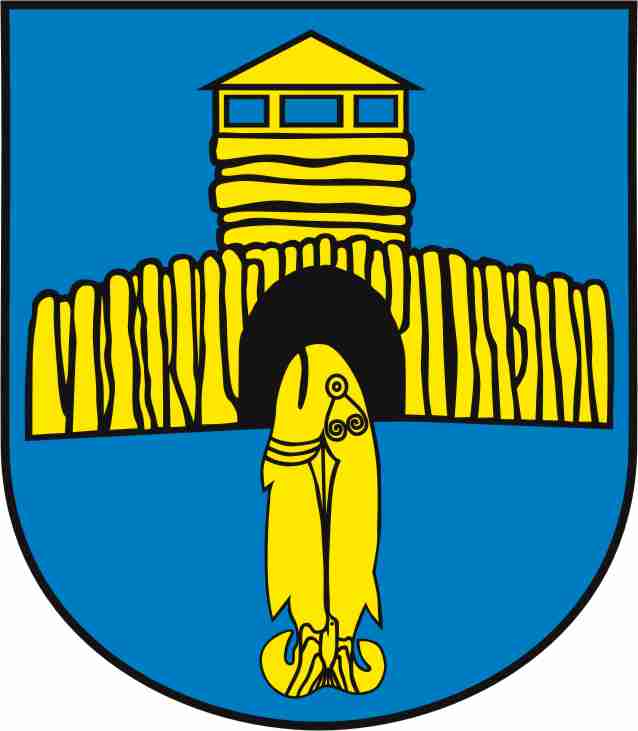 GK.271.11.2019.WS
„Przebudowa drogi gminnej w miejscowości Jazów - gmina Gubin”Przebudowa drogi gminnej w m. Jazów w ramach funduszu dróg samorządowychSPECYFIKACJA ISTOTNYCH WARUNKÓW ZAMÓWIENIA
(zwana dalej: SIWZ)
z dnia 7 października 2019 r. dotycząca postępowania o udzielenie zamówienia publicznego 
prowadzonego w trybie przetargu nieograniczonego
o wartości zamówienia mniejszej niż kwoty określone w przepisach wydanych 
na podstawie art. 11 ust. 8 ustawy z dnia 29 stycznia 2004 r. – Prawo zamówień publicznych
pn.„Przebudowa drogi gminnej w miejscowości Jazów - gmina Gubin”Oznaczenie przedmiotu zamówienia według Wspólnego Słownika Zamówień Publicznych – kod CPV: 45233140 - 2 – Roboty drogowe, 45233252 - 0 – Roboty w zakresie nawierzchni ulic. UWAGA!
Prosimy o dokładne zapoznanie się z niniejszą SIWZ. Stanowi ona najistotniejszy dokument postępowania 
o udzielenie zamówienia publicznego. Wykonawcy mogą żądać wyjaśnienia jej treści oraz wnosić środki ochrony prawnej w stosunku do jej postanowień. Środki te służą ochronie praw Wykonawcy, jak też najlepszemu przygotowaniu zamówienia do realizacji.SPIS TREŚCI SIWZ: Informacje ogólne.
Środki ochrony prawnej.
Sposób przygotowania oferty.
Termin i miejsce składania ofert.
Kryteria oceny ofert. Sposób oceny i badania ofert. Wybór oferty najkorzystniejszej.Warunki zawarcia umowy.
Podstawy wykluczenia. Warunki udziału w postępowaniu.Wykaz oświadczeń lub dokumentów.Klauzula informacyjna dotycząca przetwarzania danych osobowych.
Opis przedmiotu zamówienia.ZAŁĄCZNIK DO SIWZ:Formularz ofertowy – załącznik nr 1.Oświadczenie o braku podstaw do wykluczenia z postępowania – załącznik nr 2a.Oświadczenie o spełnianiu warunków udziału w postępowania – załącznik nr 2b.Wzór pełnomocnictwa – załącznik nr 3.Wzór umowy – załącznik nr 4.  Wykaz wykonanych robót budowlanych – załącznik nr 5.Kosztorys ofertowy – tabela elementów scalonych – załącznik nr 6.  INTEGRALNĄ CZĘŚĆ SIWZ STANOWIĄ:Projekt budowlany przebudowy drogi;Projekt wykonawczy przebudowy drogi;Szczegółowe Specyfikacje Techniczne; Przedmiar robót.ROZDZIAŁ – INFORMACJE OGÓLNE1. Informacja o obowiązujących przepisach.Do udzielenia przedmiotowego zamówienia stosuje się przepisy ustawy z dnia 29 stycznia 2004r. – Prawo zamówień publicznych (tj. Dz. U. z 2018r. poz. 1986 z późn. zm.) – dalej: ustawa Pzp, oraz akty wykonawcze wydane na jej podstawie. W sprawach nieuregulowanych ustawą do czynności podejmowanych przez Zamawiającego i Wykonawców, 
w postępowaniu o udzielenie zamówienia publicznego stosuje się przepisy ustawy z dnia 23 kwietnia 1964 r. – Kodeks cywilny.Postępowanie o udzielenie zamówienia publicznego prowadzi się w języku polskim zgodnie z art. 9 ust. 2 ustawy Pzp.2. Informacje o Zamawiającym.Zamawiający: Gmina Gubin w imieniu której działa Wójt Gminy Gubin – Zbigniew Barski.Adres:  ul. Obrońców Pokoju 20, 66 - 620 GubinNIP: 926 00 08 977REGON:  970770250Tel.: +48 68 359 – 45 - 46Fax: +48 68 359-16-40 Strona www na której będą umieszczane informacje wymagane ustawą Pzp: http://www.bip.gminagubin.ple – mail: urzad@gminagubin.pl  3. Osoby upoważnione do kontaktów.Kontaktowanie się  Wykonawców z Zamawiającym w sprawach dotyczących przedmiotowego postępowania o udzielenie zamówienia publicznego odbywa się na zasadach określonych w Pzp, tzn. przy zachowaniu formy pisemnej określonej w art. 9 ustawy Pzp z zastrzeżeniem wyjątków określonych w punkcie 4 SIWZ.  Osobą upoważnioną przez Zamawiającego do kontaktowania się z Wykonawcami jest p. Dariusz Pirko,
od poniedziałku do piątku w siedzibie Zamawiającego w godz. 07.30 – 15.30. Numer telefonu: 48 68 359 – 45 – 46. Adres poczty internetowej e-mail: urzad@gminagubin.pl.4. Sposób porozumiewania się Zamawiającego z Wykonawcami.Zamawiający informuje, że oświadczenia, wnioski i zawiadomienia oraz informacje powinny być przekazywane pisemnie z zastrzeżeniem, że Zamawiający dopuszcza porozumiewanie się za pomocą poczty elektronicznej 
e-mail przy przekazywaniu następujących dokumentów:pytań i wyjaśnień oraz innych informacji dotyczących treści SIWZ oraz ogłoszenia o zamówieniu;zmian treści SIWZ;wniosków o wyjaśnienie i wyjaśnień treści oferty;wniosek o wyjaśnienie i wyjaśnienia dotyczące oświadczeń i dokumentów, o których mowa w art. 25 ust. 1 ustawy Pzp,wezwań kierowanych do Wykonawców na podstawie art. 26 ust. 2, 2f, 3, 3a oraz 4 ustawy Pzp;wniosek o udzielenie wyjaśnień dotyczących elementów oferty mających wpływ na wysokość ceny lub kosztu oraz odpowiedź Wykonawcy,informacji o poprawieniu oczywistych omyłek pisarskich oraz oczywistych omyłek rachunkowych;informacji o poprawieniu innych omyłek polegających na niezgodności oferty z SIWZ, niepowodujących istotnych zmian w treści oferty;oświadczeń Wykonawców w kwestii wyrażenia zgody / nie wyrażenia zgody na poprawienie innych omyłek polegających na niezgodności oferty z SIWZ, niepowodujących istotnych zmian w treści oferty; wniosków Zamawiającego o wyrażenie zgody na przedłużenie terminu związania ofertą oraz odpowiedzi Wykonawców; oświadczeń Wykonawców o przedłużeniu terminu związania ofertą oraz o przedłużeniu okresu ważności wadium, 
o ile złożenia takiego oświadczenia w stosunku do wadium jest możliwe; zawiadomień o wyborze najkorzystniejszej oferty, o Wykonawcach, którzy zostali z postępowania wykluczeni 
i Wykonawcach, których oferty zostały odrzucone; zawiadomień o unieważnieniu postępowania; informacji, zawiadomień i pism kierowanych do Wykonawców na podstawie art. 181 ustawy Pzp; kopii odwołania Wykonawcom oraz wezwań kierowanych do Wykonawców do przystąpienia do postępowania odwoławczego na podstawie art. 185 ust. ustawy Pzp.UWAGA! Forma pisemna jest bezwzględnie zastrzeżona dla oferty oraz uzupełnień oświadczeń i dokumentów, 
o których mowa w art. 25 ust. 1 ustawy Pzp oraz pełnomocnictw.5. Zasady w przypadku prowadzenia korespondencji za pomocą, e-mail. Jeżeli Zamawiający lub Wykonawca przekazuje oświadczenia, wnioski, zawiadomienia oraz informacje przy użyciu środków komunikacji elektronicznej w rozumieniu ustawy z dnia 18 lipca 2002 r. o świadczeniu usług drogą elektroniczną,  każda ze stron na żądanie drugiej niezwłocznie potwierdza fakt ich otrzymania.Korespondencję przesyłaną za pomocą poczty elektronicznej e-mail należy przesyłać wyłącznie na adres poczty elektronicznej e – mail: urzad@gminagubin.pl.6. Sposób oznaczania korespondencji w postępowaniu.Wszelką korespondencję dotyczącą przedmiotowego postępowania przesyłaną lub doręczaną Zamawiającemu należy oznaczać następująco:Gmina Gubinul. Obrońców Pokoju 20 66-620 Gubin„Przebudowa drogi gminnej w miejscowości Jazów - gmina Gubin” – postępowanie GK.271.11.2019.WS 7. Godziny urzędowania Zamawiającego.Godziny urzędowania Zamawiającego: od poniedziałku do piątku w godzinach: 07.30 – 15.308. Zebranie Wykonawców.Zamawiający nie przewiduje zebrania wszystkich Wykonawców. 9. Sposób udzielania wyjaśnień dotyczących SIWZ.Wykonawca może zwrócić się do Zamawiającego o wyjaśnienie treści SIWZ. Zamawiający udzieli wyjaśnień niezwłocznie, jednak nie później niż na 2 dni przed upływem terminu składania ofert pod warunkiem, że wniosek 
o wyjaśnienie treści SIWZ wpłynął do Zamawiającego nie później niż do końca dnia, w którym upływa połowa wyznaczonego terminu składania ofert.Jeżeli wniosek, o którym mowa w punkcie 1 wpłynie po upływie terminu na jego złożenie lub będzie dotyczył udzielonych wyjaśnień, Zamawiający może udzielić wyjaśnień albo pozostawić wniosek bez rozpoznania.Przedłużenie terminu składania ofert nie wpływa na bieg terminu składania wniosków, o których mowa w punkcie 1.Treść zapytań (wniosków o wyjaśnienie SIWZ) wraz z wyjaśnieniami Zamawiający przekazuje Wykonawcom, którym przekazał SIWZ bez ujawniania źródła zapytania, oraz udostępnia na stronie internetowej.10. Zmiana SIWZ.W uzasadnionych przypadkach Zamawiający może przed upływem terminu składania ofert zmienić treść specyfikacji istotnych warunków zamówienia. Dokonaną zmianę treści specyfikacji Zamawiający udostępnia na stronie internetowej.Jeżeli w wyniku zmiany treści SIWZ, nieprowadzącej do zmiany treści ogłoszenia o zamówieniu, jest niezbędny dodatkowy czas na wprowadzenie zmian w ofertach, Zamawiający przedłuża termin składania ofert i informuje 
o tym Wykonawców, którym przekazano SIWZ, oraz zamieszcza informację na stronie internetowej, jeżeli SIWZ udostępniana jest na tej stronie.11. Jawność postępowania.Zamawiający prowadzi protokół postępowania. Protokół postępowania wraz z załącznikami jest jawny. Załączniki 
do protokołu takie jak opinie biegłych, oświadczenia, informacje, zawiadomienia, wnioski, inne dokumenty 
i informacje składane przez Zamawiającego i Wykonawców udostępnia się po dokonaniu wyboru najkorzystniejszej oferty lub unieważnieniu postępowania. Oferty są jawne od chwili ich otwarcia. Udostępnienie protokołu 
oraz załączników do protokołu jest możliwe na wniosek zainteresowanego podmiotu. Na podstawie złożonego wniosku Zamawiający ustali miejsce i termin udostępnienia w/w dokumentów, o czym poinformuje wnioskodawcę.Nie ujawnia się informacji stanowiących tajemnicę przedsiębiorstwa w rozumieniu przepisów o zwalczaniu nieuczciwej konkurencji, jeżeli Wykonawca, nie później niż w terminie składania ofert, zastrzegł, że nie mogą one być udostępniane oraz wykazał, iż zastrzeżone informacje stanowią tajemnice przedsiębiorstwa. Wykonawca nie może zastrzec informacji, o których mowa w art. 86 ust. 4 ustawy Pzp. W przypadku zastrzeżenia informacji Wykonawca ma obowiązek wydzielić z oferty informacje stanowiące tajemnicę jego przedsiębiorstwa i oznaczyć 
je klauzulą „nie udostępniać”. Informacje stanowią tajemnicę przedsiębiorstwa w rozumieniu art. 11 ust. 4 ustawy 
o zwalczaniu nieuczciwej konkurencji (tj. Dz. U. z 2018 r., poz. 419 z późn. zm.). W sytuacji, gdy Wykonawca zastrzeże w ofercie informacje, które nie stanowią tajemnicy przedsiębiorstwa lub są jawne na podstawie przepisów ustawy Pzp lub odrębnych przepisów, informacje te będą podlegały udostępnieniu na takich samych zasadach, jak pozostałe niezastrzeżone dokumenty.12.Zamawiający nie dopuszcza składania ofert częściowych.Zamawiający nie dopuszcza składania ofert wariantowych.Zamawiający nie przewiduje możliwości udzielenia zamówienia, o których mowa w art. 67 ust. 1 pkt 6 i 7 ustawy Pzp.Zamawiający nie zamierza zawierać umowy ramowej.Zamawiający nie zamierza zastosować aukcji elektronicznej.Zamawiający nie zamierza ustanowić dynamicznego systemu zakupów.ROZDZIAŁ – ŚRODKI OCHRONY PRAWNEJ1.Wykonawcom oraz innym podmiotom przysługują środki ochrony prawnej określone szczegółowo w Dziale VI ustawy Pzp, jeżeli mają oni lub mieli interes w uzyskaniu zamówienia albo ponieśli lub mogą ponieść szkodę w wyniku naruszenia przez Zamawiającego przepisów ustawy Pzp. Środki ochrony prawnej powinny być stosowane zgodnie 
z przepisami ustawy Pzp. Odwołanie przysługuje wyłącznie od niezgodnej z przepisami czynności Zamawiającego podjętej w postępowaniu o udzielenie zamówienia lub zaniechania czynności, do której Zamawiający jest zobowiązany – art. 180 ust. 1 ustawy Pzp, z zastrzeżeniem normy prawnej zawartej w art. 180 ust. 2 ustawy Pzp, tzn. odwołanie przysługuje wyłącznie od czynności:określenia warunków udziału w postępowaniu;wykluczenia odwołującego z postępowania o udzielenie zamówienia;odrzucenia oferty odwołującego;opisu przedmiotu zamówienia;wyboru najkorzystniejszej oferty.2.Odwołanie wnosi się w formie i w sposób określony w art. 180 ust. 3 – 5 ustawy Pzp, w szczególności powinno ono wskazywać czynność lub zaniechanie czynności Zamawiającego, której zarzuca się niezgodność z przepisami, zawierać zwięzłe przedstawienie zarzutów, określać żądanie oraz wskazywać okoliczności faktyczne i prawne uzasadniające wniesienie odwołania. Odwołanie wnosi się w terminach wskazanych w art. 182 ustawy Pzp. 3.Na zasadach określonych w art. 181 ust. 1 ustawy Pzp Wykonawca może w terminie przewidzianym do wniesienia odwołania poinformować Zamawiającego o niezgodnej z przepisami ustawy czynności podjętej przez niego 
lub zaniechaniu czynności, do której jest on zobowiązany na podstawie ustawy Pzp. W przypadku uznania zasadności informacji przekazanej w sposób określony w art. 181 ust. 1 ustawy Pzp, Zamawiający powtarza czynność lub dokonuje czynności zaniechanej, informując o tym Wykonawców w sposób przewidziany w ustawie dla tej czynności. 
Na czynności te nie przysługuje odwołanie z zastrzeżeniem art. 180 ust. 2 ustawy Pzp.4.Na orzeczenie KIO dotyczące odwołania stronom oraz uczestnikom postępowania przysługuje skarga do sądu określona w art. 198 a – 198 g ustawy Pzp.ROZDZIAŁ – SPOSÓB PRZYGOTOWANIA OFERTY1. Sposób przygotowania oferty.Ofertę należy przygotować ściśle według wymagań wynikających z ustawy Pzp i SIWZ. Treść oferty musi odpowiadać treści SIWZ.Wykonawca składa tylko jedną ofertę. Alternatywy zawarte w treści oferty spowodują jej odrzucenie. Złożenie dwóch lub więcej ofert, samodzielnie lub przy udziale innych podmiotów, powoduje odrzucenie oferty, jako niezgodnej z przepisami prawa na podstawie art. 89 ust.1 pkt 1 ustawy Pzp.Ofertę (wraz z załącznikami) należy sporządzić w formie pisemnej, w języku polskim, napisać na maszynie 
do pisania, na komputerze, ręcznie długopisem lub nieścieralnym atramentem. Oferta nieczytelna zostanie odrzucona. Zamawiający nie wyraża zgody na złożenie oferty w postaci elektronicznej, opatrzonej kwalifikowanym podpisem elektronicznym.Zaleca się, aby wszystkie strony oferty (wraz z załącznikami) były ponumerowane i spięte (zszyte) w sposób trwały, zapobiegający możliwości dekompletacji zawartości oferty. Ponadto, zaleca się aby wszelkie miejsca, w których Wykonawca naniósł zmiany, były przez niego poprawione poprzez skreślenie błędnej treści lub kwoty 
z utrzymaniem czytelności skreślonych wyrazów lub liczb, wpisanie poprawnej treści oraz złożenie podpisu osoby (osób) do tego uprawnionej (parafowane).Na ofertę składa się wypełniony i podpisany formularz oferty (zgodny w treści z załącznikiem nr 1 do SIWZ) 
oraz dokumenty (załączniki), stanowiące jej integralną część, na które składają się:oświadczenia i dokumenty Wykonawcy, o których mowa w Rozdziale – Wykaz oświadczeń 
lub dokumentów, potwierdzających spełnianie warunków udziału w postępowaniu oraz brak podstaw wykluczenia pkt 1 ppkt 1 i 2;opisy urządzeń / produktów równoważnych, jeżeli zachodzą okoliczności powodujące konieczność dołączenia do oferty takiego dokumentu;pełnomocnictwo, jeżeli zachodzą okoliczności powodujące konieczność dołączenia do oferty takiego dokumentu.Zobowiązanie podmiotu trzeciego jeżeli zachodzą okoliczności powodujące konieczność dołączenia do oferty takiego dokumentu.W przypadku załączenia do oferty innych dokumentów niż wymagane przez Zamawiającego (np. materiałów reklamowych i informacyjnych) zaleca się aby stanowiły one odrębną część, nie złączoną z ofertą w sposób trwały. Dokumenty takie nie będą podlegały ocenie przez Zamawiającego.W przypadku, gdy Wykonawca składa kopię jakiegoś dokumentu musi być ona poświadczona za zgodność 
z oryginałem przez Wykonawcę. Poświadczyć dokument może tylko osoba lub osoby upoważnione do składania oświadczeń w imieniu Wykonawcy. Jeżeli do reprezentowania Wykonawcy upoważnione są łącznie dwie lub więcej osób kopie dokumentów muszą być potwierdzone za zgodność z oryginałem przez te osoby. Poświadczenie powinno nastąpić w sposób jednoznacznie identyfikujący osobę lub osoby poświadczające (Wykonawca na każdej zapisanej stronie kserokopii składa własnoręczny podpis poprzedzony co najmniej dopiskiem z użyciem formuły „za zgodność” lub równoważnej). Do oferty muszą zostać załączone kompletne dokumenty, tzn. w formie i treści odpowiadające oryginałom (zawierać wszystkie treści wpisów, pieczątek, podpisy, itd.). Kopie dokumentów muszą być czytelne. Zamawiający może żądać przedstawienia oryginału lub notarialnie poświadczonej kopii dokumentów lub oświadczeń wyłącznie wtedy, gdy złożona przez Wykonawcę kopia jest nieczytelna lub budzi wątpliwości co do jej prawdziwości.Jeżeli któryś z wymaganych dokumentów lub oświadczeń składanych przez Wykonawcę jest sporządzony w języku obcym dokument lub oświadczenie takie należy złożyć wraz z tłumaczeniem na język polski. Dokumenty sporządzone w języku obcym bez wymaganych tłumaczeń nie będą brane pod uwagę.Wykonawca ponosi wszelkie koszty związane z przygotowaniem i złożeniem oferty.Zaleca się, aby Wykonawca zamieścił ofertę w kopercie wewnętrznej i zewnętrznej. Koperta wewnętrzna powinna zawierać ofertę i być zaadresowana na Wykonawcę, tak aby można było odesłać ofertę w przypadku jej wpłynięcia po terminie. Koperta zewnętrzna powinna być zaadresowana na Zamawiającego oraz zawierać oznaczenie 
(bez nazwy i pieczątki Wykonawcy):PRZETARG NIEOGRANICZONY
„Przebudowa drogi gminnej w miejscowości Jazów - gmina Gubin”oraz opatrzona napisem
Nie otwierać przed 22 października 2019r. godz. 10.30.2. Sposób podpisania oferty.Każde oświadczenie woli, w tym oferta wraz ze wszystkimi załącznikami, powinno być podpisane przez osobę 
lub osoby upoważnione do składania oświadczeń woli w imieniu Wykonawcy, przy czym jeżeli upoważnienie takie nie wynika z zapisów dokumentów publicznych przedłożonych w postępowaniu przez Wykonawcę, to wymagane jest przedłożenie stosowych pełnomocnictw udzielonych osobie podpisującej do reprezentowania Wykonawcy 
i do zaciągania w jego imieniu zobowiązań finansowych. Upełnomocnienie musi zostać bezwzględnie udokumentowane.Zamawiający przyjmuje, że załączone do oferty pełnomocnictwo zostało udzielone do zaciągania w imieniu Wykonawcy zobowiązań finansowych w wysokości odpowiadającej cenie oferty.Ewentualne pełnomocnictwo powinno być pełnomocnictwem rodzajowym do występowania w postępowaniach 
o udzielenie zamówienia publicznego. Należy przedstawić je w formie oryginału, bądź w formie kopii poświadczonej za zgodność z oryginałem przez notariusza. Pełnomocnictwo we właściwej formie należy dołączyć 
do oferty. 3. Treść oferty.Złożone w postępowaniu oferty, które nie będą zawierały formularza oferty, albo ich treść nie będzie odpowiadała treści SIWZ, zostaną odrzucone na podstawie art. 89 ust. 1 pkt 2 ustawy Pzp.4. Sposób obliczenia ceny oferty.Zgodnie z art. 2 pkt 1 ustawy Pzp przez cenę należy rozumieć cenę w rozumieniu art. 3 ust. 1 pkt 1 i ust. 2 ustawy 
z dnia 9 maja 2014 r. o informowaniu o cenach towarów i usług, czyli wartość wyrażoną w jednostkach pieniężnych, uwzględniającą podatek od towarów i usług oraz podatek akcyzowy, jeżeli na podstawie odrębnych przepisów sprzedaż towaru (usługi) podlega obciążeniu podatkiem od towarów i usług lub podatkiem akcyzowym.Cena ofertowa jest ceną ryczałtową brutto. Z uwagi na to cena oferty musi zawierać wszelkie koszty niezbędne do wykonania zamówienia, wynikające wprost z SIWZ i załączonej do SIWZ dokumentacji, jak również w niej nieujęte, a bez których nie można wykonać zamówienia. Będą to miedzy innymi następujące koszty: wszystkich robót przygotowawczych i prac porządkowych; zorganizowania, utrzymania zaplecza i placu budowy; sporządzenia projektu tymczasowej organizacji ruchu oraz; wprowadzenie stałej organizacji ruchu zgodnie z załączonym projektem SOR; właściwego oznakowania i zabezpieczenia prowadzonych robót; wszelkie opłaty, narzuty, podatki itp.; koszty związane z odbiorami wykonanych robót; wykonania dokumentacji powykonawczej; koszty związane z przekazaniem odpadów firmom posiadającym zezwolenia na prowadzenie działalności w zakresie zbierania, transportu odpadów, zgodnie z ustawą z dnia 14 grudnia 2012 roku o odpadach (Dz. U. t.j. z 2018 r. poz.60); inne koszty wynikające z umowy, której wzór stanowi załącznik nr 4 do SIWZ. Skutki finansowe jakichkolwiek błędów zawartych w dokumentacji obciążają Wykonawcę zamówienia – musi on przewidzieć wszystkie okoliczności, które mogą wpłynąć na cenę zamówienia. W związku z tym wymagane jest od Wykonawców bardzo szczegółowe sprawdzenie w terenie warunków wykonania zamówienia.W przypadku przedterminowego rozwiązania umowy, rozliczenie wykonanych robót nastąpi  na podstawie kosztorysu powykonawczego.W ofercie należy podać ostateczną cenę brutto. Cenę należy podać rachunkowo.Zaoferowana cena musi być ceną ostateczną. Oferta nie może zawierać zapisów typu „cena do negocjacji” lub „cena obowiązuje pod warunkiem...”.Oferta nie zawierająca ceny albo oferta zawierająca kilka propozycji cenowych lub wskazanie ceny o wartości zero złotych będzie stanowiło podstawę do odrzucenia oferty. Rozliczenia pomiędzy Zamawiającym, a Wykonawcą dokonywane będą w złotych polskich, Zamawiający nie dopuszcza możliwości rozliczenia w walutach obcych. Cenę ofertową należy bezwzględnie określić w złotych polskich.Ceny należy podać w sposób jednoznacznie wskazujący na oferowaną cenę, do dwóch miejsc po przecinku (np. 120,99). Jeżeli cena nie zawiera groszy, można nie wpisywać groszy (np. 120) lub użyć symbolu (np. 120,-).Jeżeli w postępowaniu zostanie złożona oferta, której wybór prowadziłby do powstania u Zamawiającego obowiązku podatkowego zgodnie z przepisami o podatku od towarów i usług, Zamawiający w celu oceny takiej oferty dolicza 
do przedstawionej w niej ceny podatek od towarów i usług, który miałby obowiązek rozliczyć zgodnie z tymi przepisami. Wykonawca, składając ofertę informuje Zamawiającego, czy wybór oferty będzie prowadzić 
do powstania u Zamawiającego obowiązku podatkowego, wskazując nazwę (rodzaj) towaru lub usługi, których dostawa lub świadczenie będzie prowadzić do jego powstania oraz wskazując ich wartość bez kwoty podatku. W sytuacji, gdy w postępowaniu biorą udział podmioty zagraniczne, które na podstawie odrębnych przepisów, nie są zobowiązane do uiszczenia podatku VAT na terenie Polski, oferty sporządzane przez takich Wykonawców zawierają cenę z 0 % stawką podatku VAT. Obowiązek podatkowy w sytuacji nabywania towarów lub usług od podmiotów zagranicznych, zgodnie z przepisami ustawy o podatku od towarów i usług spoczywa na nabywcy towarów lub usługobiorcy, którym w przypadku postępowania o zamówienie publiczne jest Zamawiający. Gdy Zamawiający dokonuje wyboru – jako najkorzystniejszej – oferty Wykonawcy zagranicznego, z tytułu realizacji zobowiązania wynikającego z umowy, na podstawie obowiązujących przepisów podatkowych, zostaje na niego nałożony obowiązek uiszczenia należnego podatku VAT. Podatek ten mimo, iż nie wchodzi w cenę oferty, tworzy wraz z nią rzeczywistą kwotę wydatkowanych środków publicznych. Z podobną sytuacją mamy do czynienia w przypadku dostawy towarów i usług z państw trzecich. W takim przypadku dokonując czynności oceny ofert w zakresie kryterium ceny, Zamawiający jest zobowiązany dla porównania tych ofert doliczyć do ceny ofertowej podmiotów zagranicznych, kwotę należnego podatku VAT, które obciążają Zamawiającego z tytułu realizacji umowy.5. Zmiany w ofercie, wycofanie i zwrot oferty.Wykonawca może wprowadzić zmiany lub wycofać złożoną przez siebie ofertę pod warunkiem, że Zamawiający otrzyma pisemne powiadomienie o wprowadzeniu zmian lub wycofaniu oferty przed wyznaczonym terminem składania ofert.Zmiana oferty następuje poprzez wniesienie uzupełnienia oferty w formie tożsamej z wniesieniem oferty z tym, 
że na kopercie zewnętrznej powinien być umieszczony napis: „ZMIANA”. Dalsze zmiany oferty muszą być numerowane kolejnymi numerami.W przypadku zmiany oferty, Wykonawca składa pisemne oświadczenie, iż ofertę swą zmienia, określając zakres 
i rodzaj tych zmian, a jeśli oświadczenie o zmianie pociąga za sobą konieczność wymiany czy też przedłożenia nowych dokumentów – Wykonawca winien dokumenty te złożyć.Koperty oznaczone napisem ”ZMIANA” zostaną otwarte przy otwieraniu kopert zawierających oferty pierwotne Wykonawcy dokonującego zmiany i po zweryfikowaniu skuteczności prawnej dokonanych zmian, zostaną one dołączone do oferty.Wycofanie oferty następuje poprzez wniesienie pisemnego oświadczenia Wykonawcy o wycofaniu oferty 
wraz z załączonymi dokumentami wskazującymi na uprawnienie do reprezentowania Wykonawcy z tym, 
że na kopercie powinien być umieszczony napis: „WYCOFANIE”.6. Podwykonawcy.Zamawiający dopuszcza możliwość powierzenia podwykonawcy lub podwykonawcom wykonanie części przedmiotu zamówienia. Zamawiający zgodnie z art. 36b ustawy Pzp żąda podania przez Wykonawcę w ofercie części zamówienia, której wykonanie zamierza powierzyć podwykonawcom, i podania przez wykonawcę firm podwykonawców. W przypadku zamówień na roboty budowlane lub usługi, które mają być wykonane w miejscu podlegającym bezpośredniemu nadzorowi zamawiającego, zamawiający żąda, aby przed przystąpieniem do wykonania zamówienia wykonawca, o ile są już znane, podał nazwy albo imiona nazwiska oraz dane kontaktowe podwykonawców i osób do kontaktu z nimi, zaangażowanych w takie roboty budowlane lub usługi. Wykonawca zawiadamia zamawiającego o wszelkich zmianach danych, o których mowa w zdaniu pierwszym, w trakcie realizacji zamówienia, a także przekazuje informacje na temat nowych podwykonawców, którym w późniejszym okresie zamierza powierzyć realizację robót budowlanych lub usług. Jeżeli zmiana albo rezygnacja z podwykonawcy dotyczy podmiotu, na którego zasoby wykonawca powoływał się, na zasadach określonych w art. 22a ust. 1 ustawy Pzp, w celu wykazania spełniania warunków udziału w postępowaniu lub kryteriów selekcji, wykonawca jest obowiązany wykazać zamawiającemu, że proponowany inny podwykonawca lub wykonawca samodzielnie spełnia je w stopniu nie mniejszym niż podwykonawca, na którego zasoby wykonawca powoływał się w trakcie postępowania o udzielenie zamówienia.Jeżeli powierzenie podwykonawcy wykonania części zamówienia na roboty budowlane lub usługi następuje w trakcie jego realizacji, wykonawca na żądanie zamawiającego przedstawia oświadczenie, o którym mowa w art. 25a ust. 1, lub oświadczenia lub dokumenty potwierdzające brak podstaw wykluczenia wobec tego podwykonawcy. Jeżeli zamawiający stwierdzi, że wobec danego podwykonawcy zachodzą podstawy wykluczenia, wykonawca obowiązany jest zastąpić tego podwykonawcę lub zrezygnować z powierzenia wykonania części zamówienia podwykonawcy. Przepisy ppkt 5 i 6 stosuje się wobec dalszych podwykonawców. Powierzenie wykonania części przedmiotu zamówienia podwykonawcy lub podwykonawcom wymaga zawarcia umowy o podwykonawstwo. Zgodnie z art. 2 pkt 9b ustawy Pzp przez umowę o podwykonawstwo należy rozumieć umowę w formie pisemnej o charakterze odpłatnym, której przedmiotem są usługi, dostawy lub roboty budowlane stanowiące część zamówienia publicznego, zawartą pomiędzy wybranym przez Zamawiającego Wykonawcą, a innym podmiotem (podwykonawcą), a w przypadku zamówień publicznych na roboty budowlane także między podwykonawcą a dalszym podwykonawcą lub między dalszymi podwykonawcami. Zamawiający nie wskazuje obowiązku osobistego wykonania przez Wykonawcę kluczowych części zamówienia, o których mowa w art. 36a ust. 2 ustawy Pzp. Wymagania dotyczące umowy o podwykonawstwo, której przedmiotem są roboty budowlane zostały określone w załączniku do SIWZ – wzór umowy. Zamawiający wskazuje na następujące wymagania. a)   Powierzenie wykonania części zamówienia podwykonawcom nie zwalnia Wykonawcy z odpowiedzialności za należyte wykonanie tego zamówienia.b) Wykonawca nie może powierzyć podwykonawcy innego, w szczególności szerszego zakresu robót niż wskazane w ofercie. c)  Wykonawca, przed zawarciem umowy o podwykonawstwo (jej zmiany) zobowiązany jest przedstawić Zamawiającemu projekt stosownej umowy (zmiany) wraz z niezbędną dokumentacją. Jeżeli Zamawiający w terminie 14 dni od przedstawienia mu przez Wykonawcę w/w projektów, nie zgłosi w formie pisemnej zastrzeżeń, uważa się, że wyraził zgodę na zawarcie umowy o podwykonawstwo (jej zmiany). d)  Pisemne zastrzeżenia do projektu umowy o podwykonawstwo (jej zmiany), dotyczą w szczególności: niespełniania przez w/w projekt wymagań określonej w SIWZ, nie przedłożenie z w/w projektem dokumentacji, o której mowa w ppkt 10) lit. c),  niespełniania przez podwykonawcę warunków określonych w SIWZ dla podwykonawców;  określenia terminu zapłaty wynagrodzenia dłuższego niż 30 dni od doręczenia Wykonawcy, podwykonawcy lub dalszemu podwykonawcy faktury /rachunku za wykonanie umowy o podwykonawstwo,gdy wynagrodzenie za wykonanie umowy o podwykonawstwo przekroczy wartość wycenioną za ten zakres w ofercie Wykonawcy,zamieszczenia w w/w projekcie postanowień uzależniających uzyskanie przez podwykonawcę płatności od Wykonawcy od zapłaty Wykonawcy przez Zamawiającego wynagrodzenia obejmującego zakres umowy o podwykonawstwo; gdy w/w projekt zawiera postanowienia uzależniające zwrot przez Wykonawcę kwot zabezpieczenia podwykonawcy od zwrotu Wykonawcy zabezpieczenia należytego wykonania umowy przez Zamawiającego; gdy termin wykonania umowy o podwykonawstwo jest dłuższy niż przewidywany umową główną dla tego zakresu lub, gdy w/w projekt zawiera postanowienia dotyczące sposobu rozliczeń uniemożliwiającego rozliczenie tych robót pomiędzy zamawiającym a Wykonawcą na podstawie umowy. e)  W przypadku zgłoszenia przez Zamawiającego zastrzeżeń do projektu umowy o podwykonawstwo (jej zmiany) Wykonawca może przedłożyć zmieniony projekt umowy o podwykonawstwo (jej zmiany), uwzględniający w całości zastrzeżenia Zamawiającego. f) Po akceptacji projektu umowy o podwykonawstwo (jej zmiany) lub po upływie terminu na zgłoszenie przez Zamawiającego zastrzeżeń do w/w projektu, Wykonawca, podwykonawca lub dalszy podwykonawca przedłoży Zamawiającemu poświadczoną za zgodność z oryginałem kopię umowy o podwykonawstwo (jej zmiany) w terminie 7 dni od dnia zawarcia tej umowy. g) Zamawiający w terminie 14 dni zgłosi pisemny sprzeciw do przedłożonej umowy o podwykonawstwo (jej zmiany) w zakresie określonym w ppkt 10) lit. d). h) Umowa o podwykonawstwo (jej zmiana) będzie uważana za zaakceptowaną przez Zamawiającego, jeżeli Zamawiający w w/w terminie nie zgłosi na piśmie stosownego sprzeciwu. i) Wykonawca, podwykonawca lub dalszy podwykonawca jest zobowiązany do każdorazowego przedkładania Zamawiającemu poświadczoną za zgodność z oryginałem kopię umowy o podwykonawstwo, której przedmiotem są dostawy lub usługi, w terminie 7 dni od dnia jej zawarcia z wyłączeniem umów o podwykonawstwo o wartości mniejszej niż 0,5 % wartości umowy oraz umów o podwykonawstwo, których przedmiot został wskazany w SIWZ jako niepodlegający temu obowiązkowi, przy czym wyłączenie nie dotyczy umów o podwykonawstwo o wartości większej niż 50.000 złotych. j)  Wszelkie obowiązki Wykonawcy maja zastosowanie, i są obowiązujące dla podwykonawców. k) Wykonawca zapewni ustalenie w umowach z podwykonawcami, że okres gwarancyjny na wykonywane przez nich roboty nie będzie krótszy niż wskazany przez Wykonawcę w ofercie. l) Wykonawca zobowiązuje się na żądanie Zamawiającego udzielić mu wszelkich informacji dotyczących podwykonawców. m) Wykonawca jest zobowiązany przedłożyć wraz z rozliczeniem należnego mu wynagrodzenia oświadczenia podwykonawców lub dowody dotyczące zapłaty wynagrodzenia podwykonawcom. Oświadczenia, podpisane przez osoby upoważnione do reprezentowania składających je podwykonawców lub inne dowody na potwierdzenie dokonanej zapłaty wynagrodzenia powinny potwierdzać brak zaległości Wykonawcy w uregulowaniu wszystkich wymagalnych wynagrodzeń podwykonawców wynikających z umów o podwykonawstwo. n) Jeżeli w terminie określonym w zaakceptowanej przez Zamawiającego umowie o podwykonawstwo, Wykonawca, podwykonawca lub dalszy podwykonawca nie zapłaci w całości lub w części wymagalnego wynagrodzenia przysługującego odpowiedniemu podwykonawcy, podwykonawca może zwrócić się z żądaniem zapłaty odpowiednio całości lub części należnego wynagrodzenia bezpośrednio do zamawiającego. Przed dokonaniem zapłaty na żądanie, o którym mowa powyżej Zamawiający jest zobowiązany wezwać Wykonawcę do zgłoszenia pisemnych uwag dotyczących zasadności bezpośredniej zapłaty wynagrodzenia podwykonawcy lub dalszemu podwykonawcy, w terminie nie krótszym niż 7 dni od dnia doręczenia żądania podwykonawcy. W przypadku zgłoszenia przez Wykonawcę uwag podważających zasadność bezpośredniej zapłaty Zamawiający może: nie dokonać bezpośredniej zapłaty wynagrodzenia podwykonawcy, jeżeli Wykonawca wykaże niezasadność takiej zapłaty lub; złożyć do depozytu sądowego kwotę potrzebną na pokrycie wynagrodzenia podwykonawcy w przypadku zaistnienia zasadniczej wątpliwości co do wysokości kwoty należnej zapłaty lub podmiotu, któremu płatność się należy,dokonać bezpośredniej zapłaty wynagrodzenia podwykonawcy lub dalszemu podwykonawcy, jeżeli podwykonawca lub dalszy podwykonawca wykaże zasadność takiej zapłaty. o) Zamawiający jest zobowiązany zapłacić podwykonawcy należne wynagrodzenie, będące przedmiotem żądania o którym mowa w ppk 10) lit n), jeżeli podwykonawca udokumentuje jego zasadność fakturą/rachunkiem oraz dokumentami potwierdzającymi należyte wykonanie, przekazanie i odbiór robót, a Wykonawca nie złoży w trybie określonym w ppkt 10) lit. n) uwag w sposób wystarczający wykazujących niezasadność bezpośredniej zapłaty. Bezpośrednia zapłata obejmuje wyłącznie należne wynagrodzenie bez odsetek należnych podwykonawcy. Termin zapłaty wynosi 30 dni od dnia spełnienia przesłanek do dokonania bezpośredniej zapłaty na rzecz podwykonawcy.p) Płatność uważa się za dokonaną z chwilą uznania rachunku bankowego podwykonawcy. q)  Niedochowanie powyższych postanowień przez Wykonawcę uprawnia Zamawiającego do odstąpienia od umowy z winy Wykonawcy. 7. Zamawiający nie określa procentowej wartości ostatniej części wynagrodzenia za wykonanie umowy w sprawie zamówienia na roboty budowlane, o której mowa w art. 143a ust. 3 ustawy Pzp.7. Wykonawcy występujący wspólnie.Wykonawcy mogą wspólnie ubiegać się o udzielenie zamówienia, np. w formie konsorcjum. Przedstawiona przez dwóch lub więcej Wykonawców (współpartnerów) musi być przedstawiona jako jedna oferta. Przepisy dotyczące Wykonawcy stosuje się odpowiednio do Wykonawców.Wykonawcy składający ofertę wspólną ustanawiają pełnomocnika do reprezentowania ich w postępowaniu albo do reprezentowania ich w postępowaniu i do zawarcia umowy.Pełnomocnik pozostaje w kontakcie z Zamawiającym w toku postępowania, zwraca się do Zamawiającego 
z wszelkimi sprawami i do niego Zamawiający kieruje informacje, korespondencję, itp. Rozliczenia prowadzone będą wyłącznie z pełnomocnikiem.Pełnomocnictwo do reprezentowania Wykonawców wspólnie ubiegających się o zamówienie publiczne musi znajdować się w ofercie wspólnej Wykonawców. Wykonawcy mogą wykorzystać wzór pełnomocnictwa załączony 
do SIWZ – załącznik nr 3 do SIWZ.Przed podpisaniem umowy (w przypadku wygrania postępowania) Wykonawcy składającą ofertę wspólną będą mieli obowiązek przedstawić umowę regulującą współpracę między nimi zawierającą, co najmniej:zobowiązanie do realizacji wspólnego przedsięwzięcia gospodarczego obejmującego swoim zakresem realizację przedmiotu zamówienia;określenie zakresu działania poszczególnych stron umowy;czas obowiązywania umowy, który nie może być krótszy, niż okres obejmujący realizację zamówienia oraz czas trwania gwarancji jakości i rękojmi.Wykonawcom zwraca się uwagę na treść art. 141 ustawy Pzp, który ustanawia solidarną odpowiedzialność Wykonawców za wykonanie zamówienia.Wspólnicy spółki cywilnej są traktowani jak Wykonawcy składający ofertę wspólną i mają do nich zastosowanie zasady określone w niniejszym ustępie.Oferta wspólna, składana przez dwóch lub więcej Wykonawców, powinna spełniać następujące wymagania:oferta wspólna powinna być sporządzona zgodnie z SIWZ;dokumenty, dotyczące własnej działalności Wykonawcy, takie jak np.: odpis z właściwego rejestru lub 
z centralnej ewidencji o działalności gospodarczej; oświadczenie o braku podstaw do wykluczenia, oświadczenie o przynależności lub braku przynależności do tej samej grupy kapitałowej, inne dokumenty potwierdzające brak podstaw do wykluczenia, itp. składa każdy z Wykonawców składających ofertę wspólną we własnym imieniu,  oświadczenie o spełnianiu warunków udziału i inne dokumenty potwierdzające spełnianie warunków udziału w postępowaniu składa wykonawca który potwierdza spełnianie warunku udziału w postępowaniu;dokumenty wspólne takie jak np.: oferta, formularz cenowy, itp. składa pełnomocnik Wykonawców w imieniu wszystkich Wykonawców składających ofertę wspólną;kopie dokumentów dotyczących każdego z Wykonawców składających ofertę wspólną muszą być poświadczone za zgodność z oryginałem przez osobę lub osoby upoważnione do reprezentowania tych Wykonawców (a nie np. pełnomocnika konsorcjum).8. Wadium.Wykonawca zobowiązany jest przed upływem terminu składania ofert wnieść wadium w wysokości 25.400,00                  złotych (dwadzieścia pięć tysięcy czterysta złotych 00/100)2.  Wadium może być wniesione w:w pieniądzu;poręczeniach bankowych, lub poręczeniach spółdzielczej kasy oszczędnościowo-kredytowej, z tym że poręczenie kasy jest zawsze poręczeniem pieniężnym;gwarancjach bankowych;gwarancjach ubezpieczeniowych;poręczeniach udzielanych przez podmioty, o których mowa w art. 6b ust.5 pkt 2 ustawy z dnia 9 listopada 2000 r. o utworzeniu Polskiej Agencji Rozwoju Przedsiębiorczości (tj. Dz. U. 2019 poz. 310 )Wadium w formie pieniądza należy wnieść przelewem na konto w Banku: Gmina Gubin ul. Obrońców Pokoju 20 66-620 Gubin nr rachunku: PKO SA 61 1020 5402 0000 0902 0027 8754 z dopiskiem na przelewie „Wadium w postępowaniu przebudowa drogi gminnej w miejscowości Jazów – Gmina Gubin”.4.  Skuteczne wniesienie wadium w pieniądzu następuje z chwilą uznania środków pieniężnych na rachunku bankowym Zamawiającego, czyli przed upływem dnia i godziny wyznaczonej jako ostateczny termin składania ofert.5.  Zamawiający zaleca, aby w przypadku wniesienia wadium w formie:pieniężnej – dokument potwierdzający dokonanie przelewu wniesienia wadium został załączony do oferty;innej niż pieniądz – oryginał dokumentu został złożony w oddzielnej kopercie, a jego kopia w ofercie.6. Z treści gwarancji/poręczenia winno wynikać bezwarunkowe, na każde pisemne żądanie zgłoszone przez Zamawiającego w terminie związania z ofertą, zobowiązanie Gwaranta do wypłaty Zamawiającemu pełnej kwoty wadium w okolicznościach określonych w art. 46 ust. 4a i 5 ustawy Pzp.7.  Oferta Wykonawcy, który nie wniesie wadium lub wniesie w sposób nieprawidłowy zostanie odrzucona.8. Zamawiający zwraca wadium wszystkim wykonawcą niezwłocznie po wyborze oferty najkorzystniejszej lub unieważnieniu postępowania, z wyjątkiem wykonawcy, którego oferta została wybrana jako najkorzystniejsza, z zastrzeżeniem art. 46 ust. 4a ustawy Pzp.9. Wykonawcy, którego oferta została wybrana jako najkorzystniejsza, zamawiający zwraca wadium niezwłocznie po zawarciu umowy w sprawie zamówienia publicznego oraz wniesieniu zabezpieczenia należytego wykonania umowy, jeżeli jego wniesienia żądano.10. W przypadku wniesienia wadium w pieniądzu wykonawca może wyrazić zgodę na zaliczenie kwoty na poczet zabezpieczenia należytego wykonania umowy.11. Zamawiający zwraca niezwłocznie wadium na wniosek wykonawcy, który wycofał ofertę przed upływem terminu składania ofert.12. Zasady przechowywania, zwrotu oraz żądania ponownego wniesienia wadium określa ustawa Pzp.13. Zamawiający zatrzymuje wadium wraz z odsetkami, jeżeli:a) wykonawca, którego oferta została wybrana: odmówił podpisania umowy w sprawie zamówienia publicznego na warunkach określonych w ofercie;nie wniósł wymaganego zabezpieczenia należytego wykonania umowy;zawarcie umowy w sprawie zamówienia publicznego stało się nie możliwe z przyczyn leżących po stronie wykonawcy,wykonawca w odpowiedzi na wezwanie, o którym mowa w art. 26 ust. 3 i 3a, z przyczyn leżących po jego stronie, nie złożył oświadczeń lub dokumentów potwierdzających okoliczności, o których mowa w art.25 ust. 1, oświadczenia o którym mowa w art. 25a ust. 1, pełnomocnictw lub nie wyraził zgody na poprawienie omyłki, o której mowa w art. 87 ust. 2 pkt 3, co spowodowało brak możliwości wybrania oferty złożonej przez wykonawcę jako najkorzystniejszą.ROZDZIAŁ – TERMIN I MIEJSCE SKŁADANIA ORAZ OTWARCIA OFERT1. Termin i miejsce składania ofert.Ofertę należy złożyć w siedzibie Zamawiającego: w sekretariacie Wójta Gminy Gubin (pok. nr 20) w terminie do dnia 22 października 2019r. do godz. 10.00. Ofertę należy przesłać za pośrednictwem operatora pocztowego, osobiście lub za pośrednictwem posłańca. O zachowaniu terminu złożenia oferty do Zamawiającego decyduje data i godzina wpływu oferty do Zamawiającego. Oferty, które zostaną przesłane pocztą (lub inną drogą, np. posłaniec, pocztą kurierska) i wpłyną do Zamawiającego po wyżej określonym terminie zostaną uznane za złożone po terminie i niezwłocznie zwrócone. Oferty można składać od poniedziałku do piątku w godzinach od 07.30 do 15.30. Oferty będą podlegać rejestracji przez Zamawiającego. Do czasu otwarcia ofert, będą one przechowywane w sposób gwarantujący ich nienaruszalność.2. Termin i miejsce otwarcia ofert.Otwarcie ofert odbędzie się w dniu 22 października 2019r. o godz. 10.30 w siedzibie Zamawiającego, tj. Gmina Gubin, ul. Obrońców Pokoju 20, 66 - 620 Gubin, sala narad (pok. nr 111).3. Otwarcie ofert.Otwarcie ofert jest jawne i następuje w sposób określony w ustawie Pzp. ROZDZIAŁ – KRYTERIA OCENY OFERT. SPOSÓB OCENY I BADANIA OFERT. WYBÓR OFERTY NAJKORZYSTNIEJSZEJ.Kryteria oceny ofert.Kryteria oceny ofert:Cena brutto oferty (C) – waga 60 % = 60 punktówTermin gwarancji (G) – waga 40 % = 40 punktówSposób oceny i badania ofert.Oferta może uzyskać maksymalnie 100 punktów. Ocena punktowa zostanie dokonana według  następujących zasad:A = C+GA – suma punktów ocenionej ważnej oferty Za ofertę najkorzystniejszą uznana zostanie oferta, która uzyska najwyższą liczbę punktów wyliczoną jako sumę punktów uzyskanych w nw. kryteriach.Zasady oceny wg kryterium „CENA” „C”Znaczenie kryterium (waga) – 60%Oferta z najniższą ceną otrzyma 60 punktów, inne proporcjonalnie mniej według wzoru:	                                                                   najniższa cena brutto        Ocena punktowa (C) = ---------------------------------- x 100 pkt x 60% = ilość punktów                                                        cena brutto ocenianej ofertyZasady oceny wg kryterium „GWARANCJA” „G”Znaczenie kryterium (waga) – 40%W ramach gwarancji:Wykonawca zobowiązuje się do udzielenia okresu gwarancji -  3 lat od dnia podpisania protokołu odbioru końcowego robót – 0 pkt;Wykonawca zobowiązuje się do udzielenia okresu gwarancji - 4 lat od dnia podpisania protokołu odbioru końcowego robót – 10 pkt;Wykonawca zobowiązuje się do udzielenia okresu gwarancji - 5 lat od dnia podpisania protokołu odbioru końcowego robót – 20 pkt;Wykonawca zobowiązuje się do udzielenia okresu gwarancji - 6 lat od dnia podpisania protokołu odbioru końcowego robót – 30 pkt;Wykonawca zobowiązuje się do udzielenia okresu gwarancji - 7 lat od dnia podpisania protokołu odbioru końcowego robót – 40 pkt;Wyliczenie punktów zostanie dokonane z dokładnością do dwóch miejsc po przecinku.  Zamawiający na podstawie art. 24 aa ust. 1 ustawy Pzp najpierw dokona oceny ofert, a następnie zbada czy Wykonawca, którego oferta została oceniona jako najkorzystniejsza nie podlega wykluczeniu oraz spełnia warunki udziału w postępowaniu. Za najkorzystniejszą ofertę zostanie uznana oferta, która uzyska maksymalną liczbę punktów spośród ofert niepodlegających odrzuceniu. Ofertom pozostałych Wykonawców, spełniającym wymagania kryteriów, przypisana zostanie odpowiednio mniejsza liczba punktów. Zamawiający udzieli zamówienia Wykonawcy, którego oferta odpowiada wymaganiom określonym w ustawie Pzp i przedmiotowej SIWZ oraz zostanie uznana 
za najkorzystniejszą w oparciu o podane kryteria wyboru. Jeżeli wykonawca, o którym mowa w punkcie 5 uchyli się od zawarcia umowy lub nie wniesie wymaganego zabezpieczenia należytego wykonania umowy, Zamawiający zbada, czy nie podlega wykluczeniu oraz czy spełnia warunki udziału w postępowaniu Wykonawca, który złożył ofertę najwyżej ocenianą spośród pozostałych ofert. W toku badania i oceny ofert Zamawiający, na podstawie art. 87 ustawy Pzp, może żądać od Wykonawcy wyjaśnień dotyczących treści złożonej oferty. Wykonawca będzie zobowiązany do przedstawienia pisemnych wyjaśnień 
w terminie określonym przez Zamawiającego. Zamawiający poprawi w ofercie omyłki, o których mowa w art. 87 ust. 2 ustawy Pzp. Zamawiający w celu ustalenia, czy oferta Wykonawcy nie zawiera rażąco niskiej ceny w stosunku do przedmiotu zamówienia, dokona czynności, o których mowa w art. 90 ustawy Pzp. Zamawiający odrzuci ofertę Wykonawcy w przypadku zaistnienia przesłanek z art. 89 ust. 1 ustawy Pzp. Niezwłocznie po wyborze oferty najkorzystniejszej na podstawie art. 91 ustawy Pzp, Zamawiający zawiadomi 
o tym Wykonawców w sposób określony w art. 92 ustawy Pzp. W przypadku wystąpienia przesłanek, o których mowa w art. 93 ust. 1 ustawy Pzp, Zamawiający unieważnia postępowanie.3.Postępowanie toczyć się będzie z podziałem na część: jawną i niejawną.4. Okres związanie ofertąWykonawca pozostaje związany ofertą przez okres 30 dni. Bieg terminu związania ofertą rozpoczyna się wraz 
z upływem terminu składania ofert. W uzasadnionych przypadkach, Wykonawca samodzielnie lub na wniosek Zamawiającego może przedłużyć termin związania ofertą z tym, że Zamawiający może tylko raz, na co najmniej 3 dni przed upływem terminu związania ofertą, zwrócić się do Wykonawców o wyrażenie zgody na przedłużenie tego terminu o oznaczony okres, nie dłuższy jednak niż 60 dni.ROZDZIAŁ – WARUNKI ZAWARCIA UMOWY1.Zamawiający zawrze umowę w sprawie zamówienia publicznego zgodnie z art. 94 ustawy Pzp. Zamawiający podpisze umowę zgodnie z dołączonym do SIWZ wzorem umowy (załącznik nr 4 do SIWZ). Do przedstawionego wzoru umowy zostaną wprowadzone wszystkie informacje i zobowiązania Wykonawcy, wynikające z przedstawionej przez niego oferty, uznanej przez Zamawiającego za najkorzystniejszą. Zawarta umowa będzie jawna i będzie podlegała udostępnianiu na zasadach określonych w przepisach o dostępie do informacji publicznej (art. 139 ust. 3 ustawy Pzp).2.Istotne postanowienia umowy zawiera załącznik nr 4 do SIWZ – wzór umowy.Zamawiający przewiduje możliwość dokonania zmian postanowień zawartej umowy w stosunku do treści oferty oraz określa warunki takiej zmiany w załączniku nr 4 do SIWZ – wzór umowy. 3.Zamawiający żąda złożenia przez Wykonawcę zabezpieczenia należytego wykonania umowy. Służy ono pokryciu roszczeń z tytułu niewykonania lub nienależytego wykonania umowy.Zamawiający żąda od Wykonawcy, którego oferta została wybrana, wniesienia zabezpieczenia należytego wykonania umowy w wysokości 10 % ceny całkowitej podanej w ofercie (tj. ceny ofertowej brutto). Zabezpieczenie może być wnoszone w następujących formach: pieniądzu; poręczeniach bankowych lub poręczeniach spółdzielczej kasy oszczędnościowo – kredytowej, z tym że zobowiązanie kasy jest zawsze zobowiązaniem pieniężnym; gwarancjach bankowych; gwarancjach ubezpieczeniowych; poręczeniach udzielanych przez podmioty, o których mowa w art. 6b ust 5 pkt 2 ustawy z dnia 9 listopada 2000r. o utworzeniu Polskiej Agencji Rozwoju Przedsiębiorczości. Za zgodą za Zamawiającego zabezpieczenie może być wnoszone również:   w wekslach z poręczeniem wekslowym banku lub spółdzielczej kasy oszczędnościowo – kredytowej;przez ustanowienie zastawu na papierach wartościowych emitowanych przez Skarb Państwa lub jednostkę samorządu terytorialnego;przez ustanowienie zastawu rejestrowego na zasadach określonych w przepisach o zastawie rejestrowym i rejestrze zastawów.Zabezpieczenie wnoszone w pieniądzu winno być wpłacone przelewem na rachunek bankowy wskazany przez Zamawiającego. Zabezpieczenie wnoszone w pozostałych formach winno być złożone w oryginale do depozytu w siedzibie Zamawiającego. Gwarancja musi być podpisana przez przedstawiciela Gwaranta. Podpis winien być sporządzony w sposób umożliwiający identyfikację osoby, która złożyła podpis np. wraz z imienną pieczątką lub czytelny (z podaniem imienia i nazwiska). Z treści gwarancji winno wynikać bezwarunkowe zobowiązanie gwaranta do wypłaty zamawiającemu pełnej kwoty zabezpieczenia należytego wykonania umowy na każde pisemne żądanie zgłoszone przez zamawiającego.Jeżeli okres, na jaki ma zostać wniesione zabezpieczenie przekracza 5 lat, zabezpieczenie w pieniądzu wnosi się na cały ten okres, a zabezpieczenie w innej formie wnosi się na okres nie krótszy niż 5 lat, z jednoczesnym zobowiązaniem się wykonawcy do przedłużenia zabezpieczenia lub wniesienia nowego zabezpieczenia na kolejne okresy. W przypadku nieprzedłużenia lub niewniesienia nowego zabezpieczenia najpóźniej na 30 dni przed upływem terminu ważności dotychczasowego zabezpieczenia wniesionego w innej formie niż w pieniądzu, zamawiający zmienia formę na zabezpieczenie w pieniądzu, poprzez wypłatę kwoty z dotychczasowego zabezpieczenia. Wypłata, o której mowa w pkt 7, następuje nie później niż w ostatnim dniu ważności dotychczasowego zabezpieczenia.Wartość zabezpieczenia w wysokości 70% zostanie zwrócona Wykonawcy w terminie 30 dni od dnia wykonania zamówienia i uznania przez Zamawiającego za należycie wykonane. 30% wartości zabezpieczenia zostanie pozostawione przez Zamawiającego na zabezpieczenie roszczeń z tytułu rękojmi za wady i zostanie zwrócone nie później niż w terminie 15 dniu po upływie okresu rękojmi za wady.5.Przed podpisaniem umowy Wykonawca ma obowiązek przedłożyć Zamawiającemu:wskaże kierownika budowy oraz przedłoży kopie dokumentów potwierdzających posiadanie przez niego stosownych uprawnień do kierowania robotami w specjalności konstrukcyjno – budowlanej, drogowej lub odpowiadające im ważne uprawnienia budowlane wydane na podstawie wcześniej obowiązujących przepisów i jego  przynależność do właściwej izby samorządu zawodowego;kopię aktualnej polisy ubezpieczenia odpowiedzialności cywilnej w zakresie prowadzonej działalności gospodarczej, o której mowa we wzorze umowy;kosztorys ofertowy, jako dokument informacyjny, nie wpływający w żaden sposób na realizację i rozliczenie umowy z wyjątkiem zapisów § 12 ust. 4 pkt 6.Kosztorys ofertowy – tabela elementów scalonych  zgodnie z treścią załącznika nr 6 do SIWZ na wykonanie robót budowlanych, ustalając ceny dla poszczególnych elementów rozliczeniowych (scalonych) – uwzględniając obowiązującą stawkę podatku VAT. Suma cen brutto wypełnionego zestawienia elementów scalonych musi odpowiadać cenie ofertowej Wykonawcy.ROZDZIAŁ – PODSTAWY WYKLUCZENIA. WARUNKI UDZIAŁU W POSTĘPOWANIU. 1. Zgodnie z art. 22 ust. 1 pkt 1) ustawy, o udzielenie zamówienia może ubiegać się Wykonawca, który nie podlega wykluczeniu z postępowania, w okolicznościach, o których mowa w art. 24 ust. 1 pkt 12-23 ustawy Pzp. Zamawiający nie przewiduje wykluczenia Wykonawców na podstawie art. 24 ust. 5 ustawy Pzp.2. Na potwierdzenie okoliczności, o których mowa w art. 24 ust. 1 pkt 12-23 ustawy Pzp, Wykonawca winien wskazać, 
że brak jest podstaw do jego wykluczenia z postępowania poprzez przedłożenie oświadczeń określonych w Rozdziale 
– Wykaz oświadczeń lub dokumentów, potwierdzających spełnianie warunków udziału w postępowaniu oraz brak podstaw wykluczenia.3. Zgodnie z art. 24 ust. 8 ustawy Pzp Wykonawca, który podlega wykluczeniu na podstawie art. 24 ust. 1 pkt 13 i 14 
oraz 16 – 20 lub ust. 5 ustawy Pzp, może przedstawić dowody na to, że podjęte przez niego środki są wystarczające 
do wykazania jego rzetelności, w szczególności udowodnić naprawienie szkody wyrządzonej przestępstwem 
lub przestępstwem skarbowym, zadośćuczynienie pieniężne za doznaną krzywdę lub naprawienie szkody, wyczerpujące wyjaśnienie stanu faktycznego oraz współpracę z organami ścigania oraz podjęcie konkretnych środków technicznych, organizacyjnych i kadrowych, które są odpowiednie dla zapobiegania dalszym przestępstwom lub przestępstwom skarbowym lub nieprawidłowemu postępowaniu wykonawcy. Przepisu zdania pierwszego nie stosuje się, jeżeli wobec wykonawcy, będącego podmiotem zbiorowym, orzeczono prawomocnym wyrokiem sądu zakaz ubiegania się o udzielenie zamówienia oraz nie upłynął określony w tym wyroku okres obowiązywania tego zakazu. Wykonawca nie podlega wykluczeniu, jeżeli zamawiający, uwzględniając wagę i szczególne okoliczności czynu wykonawcy, uzna za wystarczające dowody przedstawione na podstawie art. 24 ust. 8 ustawy Pzp.4.Zgodnie z art. 22 ust. 1 pkt 2) ustawy Pzp, o udzielenie zamówienia może ubiegać się wykonawca, który:Spełnia warunki udziału w postępowaniu dotyczące zdolności technicznej lub zawodowej: Zamawiający uzna, że Wykonawca spełnia ten warunek, jeżeli:wykaże że w okresie ostatnich 5 lat przed upływem terminu składania ofert, a jeżeli okres prowadzenia działalności jest krótszy – w tym okresie, wykonał min. 1 zadanie obejmujące roboty budowlane polegające na budowie lub przebudowie lub remoncie dróg lub ulic lub parkingów o wartości min. 1.000.000 zł potwierdzone dowodami, że roboty te zostały wykonane w sposób należyty, w szczególności informacji o tym czy roboty zostały wykonane zgodnie z przepisami prawa budowlanego i prawidłowo ukończone. Zamawiający uzna za spełnione warunki pkt 4 ppkt1) lit. a, również w przypadku, gdy doświadczenie wykazane przez Wykonawcę obejmuje szerszy zakres i wartość robót od wymaganych w pkt 4 ppkt 1) lit.a. Zamawiający wymaga, aby w wykazie robót (wg załącznika nr 5 do SIWZ) wyodrębnione zostały wartość i zakres wykonanych robót lub spełniających wymagania pkt 4 ppkt 1) lit. a5. Poleganie na zdolnościach innych podmiotów na podstawie art. 22 a ust 1. ustawy Pzp.Wykonawca może w celu potwierdzenia spełniania warunków udziału w postępowaniu, w stosownych sytuacjach oraz w odniesieniu do konkretnego zamówienia, lub jego części polegać na zdolnościach technicznych lub zawodowych lub sytuacji finansowej lub ekonomicznej innych podmiotów, niezależnie od charakteru prawnego łączących go z nim stosunków prawnych Wykonawca, który polega na zdolnościach lub sytuacji innych podmiotów, musi udowodnić zamawiającemu, że realizując zamówienie, będzie dysponował niezbędnymi zasobami tych podmiotów, w szczególności przedstawiając zobowiązanie tych podmiotów do oddania mu do dyspozycji niezbędnych zasobów na potrzeby realizacji zamówienia. W celu oceny, czy wykonawca polegając na zdolnościach lub sytuacji innych podmiotów na zasadach określonych w art. 22a Pzp, będzie dysponował niezbędnymi zasobami w stopniu umożliwiającym należyte wykonanie zamówienia publicznego oraz oceny, czy stosunek łączący wykonawcę z tymi podmiotami gwarantuje rzeczywisty dostęp do ich zasobów, zamawiający żąda złożenia wraz z ofertą dokumentu, który określa w szczególności: 1) zakres dostępnych wykonawcy zasobów innego podmiotu; 2) sposób wykorzystania zasobów innego podmiotu, przez wykonawcę, przy wykonywaniu zamówienia publicznego; 3) zakres i okres udziału innego podmiotu przy wykonywaniu zamówienia publicznego; 4) czy podmiot, na zdolnościach którego wykonawca polega w odniesieniu do warunków udziału w postępowaniu dotyczących wykształcenia, kwalifikacji zawodowych lub doświadczenia, zrealizuje usługi, których wskazane zdolności dotyczą. Zamawiający ocenia, czy udostępniane wykonawcy przez inne podmioty zdolności techniczne lub zawodowe lub ich sytuacja finansowa lub ekonomiczna, pozwalają na wykazanie przez wykonawcę spełniania warunków udziału w postępowaniu oraz bada, czy nie zachodzą wobec tego podmiotu podstawy wykluczenia, o których mowa w art. 24 ust. 1 pkt 13-22 Pzp. Jeżeli zdolności techniczne lub zawodowe lub sytuacja ekonomiczna lub finansowa, podmiotu, nie potwierdzają spełnienia przez wykonawcę warunków udziału w postępowaniu lub zachodzą wobec tych podmiotów podstawy wykluczenia, zamawiający żąda, aby wykonawca w terminie określonym przez zamawiającego:a) zastąpił ten podmiot innym podmiotem lub podmiotami lubb) zobowiązał się do osobistego wykonania odpowiedniej części zamówienia, jeżeli wykaże zdolności techniczne lub zawodowe lub sytuację finansową lub ekonomiczną. Jeżeli wykonawca, wykazując spełnienie warunków, o których mowa w art. 22 ust. 1 ustawy Pzp, polega na zasobach innych podmiotów na zasadach określonych w art. 22 a ustawy Pzp, a podmioty te będą brały udział w realizacji części zamówienia, Zamawiający żąda od Wykonawcy zamieszczenia informacji o tych podmiotach w oświadczeniach.W przypadku podwykonawców, któremu wykonawca zamierza powierzyć część zamówienia, a który nie jest podmiotem, na którego zdolnościach lub sytuacji wykonawca polega na zasadach określonych w art. 22a ustawy Zamawiający żąda od Wykonawcy zamieszczenia informacji o tych podmiotach w oświadczeniu.ROZDZIAŁ – WYKAZ OŚWIADCZEŃ LUB DOKUMENTÓW, POTWIERDZAJACYCH SPEŁNIANIE WARUNKÓW UDZIAŁU 
W POSTĘPOWANIU ORAZ BRAK PODSTAW WYKLUCZENIA1. Wymagane dokumenty.Wykonawca w celu wykazania wstępnego potwierdzenia braku podstaw do wykluczenia, o których mowa  
w Rozdziale – Podstawy wykluczenia. Warunki udziału w postępowaniu pkt 1  ma obowiązek złożyć wraz z ofertą oświadczenie – zgodnie z treścią załącznika nr 2a do SIWZ;Wykonawca w celu wykazania wstępnego potwierdzenia, że spełnia warunki udziału w postępowaniu, o których mowa w Rozdziale – Podstawy wykluczenia. Warunki udziału w postępowaniu pkt 4 ppkt 1) lit a ma obowiązek złożyć wraz z ofertą oświadczenie – zgodnie z treścią załącznika nr 2b do SIWZ.Zgodnie z art. 24 ust. 11 ustawy Pzp Wykonawcy, w terminie 3 dni od zamieszczenia na stronie internetowej informacji dotyczących kwoty, jaką zamierza przeznaczyć na sfinansowanie zamówienia, firm oraz adresów Wykonawców, którzy złożyli oferty w terminie, ceny, terminu wykonania zamówienia, okresu gwarancji i warunków płatności zawartych w ofertach, przekazuje zamawiającemu oświadczenie o przynależności lub braku przynależności do tej samej grupy kapitałowej, o której mowa w art. 24 ust. 1 pkt 23 ustawy Pzp. Wraz ze złożeniem oświadczenia, Wykonawca może przedstawić dowody, że powiązania z innym wykonawcą nie prowadzą do zakłócenia konkurencji w postępowaniu o udzielenie zamówienia. Wzór oświadczenia zostanie załączony przez Zamawiającego do informacji z otwarcia ofert, która zostanie umieszczona na stronie internetowej http://www.bip.gminagubin.pl. Niniejsze oświadczenie należy złożyć w oryginale lub kopii poświadczonej za zgodność z oryginałem. Wykonawca, który zamierza powierzyć wykonanie części zamówienia podwykonawcom, w celu wykazania braku istnienia wobec nich podstaw wykluczenia z udziału w postępowaniu zamieszcza informacje o tych podmiotach 
w składanym przez siebie oświadczeniu – załącznik nr 2a do SIWZ Wykonawca, który powołuje się na zasoby innych podmiotów, w celu wykazania braku istnienia wobec nich podstaw wykluczenia oraz spełniania, w zakresie, w jakim powołuje się na ich zasoby, warunków udziału w postępowaniu zamieszcza informacje o tych podmiotach w składanych przez siebie oświadczeniach – załącznik nr 2a i 2b do SIWZ.W przypadku wspólnego ubiegania się o zamówienie przez wykonawców, oświadczenie wg wzoru na załączniku nr 2a do SIWZ składa każdy z wykonawców wspólnie ubiegających się o zamówienie natomiast załącznik nr 2b do SIWZ składa wykonawca który potwierdza spełnienie warunku udziału w postępowaniu. Oświadczenia załącznik nr 2a i 2b, o których mowa w niniejszym Rozdziale składane są  przez Wykonawców w oryginale.Zamawiający wezwie wykonawcę, którego oferta zostanie najwyżej oceniona, do złożenia w wyznaczonym, nie krótszym niż 5 dni, w terminie aktualnych na dzień złożenia następujących oświadczeń lub dokumentów, na potwierdzenie spełnienia warunku udziału w postępowaniu określonego w Rozdziale – Podstawy wykluczenia. Warunki udziału w postępowaniu pkt 4 ppkt 1 lit a: wykazu (sporządzony wg wzoru załącznika nr 5 do SIWZ) robót budowlanych wykonanych w okresie ostatnich 5 lat przed upływem terminu składania ofert, a jeżeli okres prowadzenia działalności jest krótszy – w tym okresie, wraz z podaniem ich rodzaju, wartości, daty, miejsca wykonania i podmiotów, na rzecz których roboty te zostały wykonane, z załączeniem dowodów określających czy te roboty budowlane zostały wykonane należycie, w szczególności informacji o tym czy roboty zostały wykonane zgodnie z przepisami prawa budowlanego i prawidłowo ukończone, przy czym dowodami, o których mowa, są referencje bądź inne dokumenty wystawione przez podmiot, na rzecz którego roboty budowlane były wykonywane, a jeżeli z uzasadnionej przyczyny o obiektywnym charakterze wykonawca nie jest w stanie uzyskać tych dokumentów – inne dokumenty.Uwaga! W przypadku wspólnego ubiegania się o zamówienie przez Wykonawców. W celu potwierdzenia warunków udziału w postępowaniu w zakresie wskazanym w Rozdziale – Podstawy wykluczenia. Warunki udziału w postępowaniu  w pkt 4 ppkt 1 lit a) dokumenty wymienione w niniejszym rozdziale w pkt 1 ppkt 8) lit a) składa Wykonawca, którego ten dokument dotyczy w taki sposób, aby samodzielnie potwierdzić spełnienie warunku w całości. Jeżeli jest to niezbędne do zapewnienia odpowiedniego przebiegu postępowania o udzielenie zamówienia, Zamawiający może na każdym etapie postępowania wezwać Wykonawców do złożenia wszystkich lub niektórych oświadczeń lub dokumentów potwierdzających, że nie podlegają wykluczeniu, spełniają warunki udziału 
w postępowaniu, a jeżeli zachodzą uzasadnione podstawy do uznania, że złożone uprzednio oświadczenia 
lub dokumenty nie są już aktualne, do złożenia aktualnych oświadczeń lub dokumentów.Wykonawca nie jest obowiązany do złożenia oświadczeń lub dokumentów potwierdzających brak podstaw 
do wykluczenia oraz spełnianie warunków udziału w postępowaniu, jeżeli Zamawiający posiada oświadczenia 
lub dokumenty dotyczące tego Wykonawcy lub może je uzyskać za pomocą bezpłatnych i ogólnodostępnych 
baz danych, w szczególności rejestrów publicznych w rozumieniu ustawy z dnia 17 lutego 2005 r. o informatyzacji działalności podmiotów realizujących zadania publiczne (Dz. U. z 2017 r. poz. 570 ze zm.). W takiej sytuacji Wykonawca zobligowany jest do wskazania Zamawiającemu sygnatury postępowania, w którym wymagane dokumenty lub oświadczenia się znajdują.Zamawiający może wykluczyć Wykonawcę na każdym etapie postępowania o udzielenie zamówienia.W zakresie nie uregulowanym SIWZ, zastosowanie mają przepisy rozporządzenia Prezesa Rady Ministrów z dnia 27 lipca 2016 r. w sprawie rodzajów dokumentów, jakich może żądać zamawiający od wykonawcy w postępowaniu 
o udzielenie zamówienia (Dz. U z 2016 r. poz. 1126 ze zm.).2. Forma dokumentów.Zamawiający nie dopuszcza możliwości składania dokumentów lub oświadczeń, o których mowa w rozporządzeniu Ministra Rozwoju z dnia 26 lipca 2016r. w sprawie rodzajów dokumentów, jakich może żądać zamawiający od wykonawcy w postępowaniu o udzielenie zamówienia (Dz.U. 2016 poz. 1126 z późn.zm.) przy użyciu środków komunikacji elektronicznej. Dokumenty lub oświadczenia, o których mowa w rozporządzeniu Ministra Rozwoju z dnia 26 lipca 2016r. w sprawie rodzajów dokumentów, jakich może żądać zamawiający od wykonawcy w postępowaniu o udzielenie zamówienia (Dz. U. 2016 poz. 1126 z późn. zm.), dotyczące wykonawcy i innych podmiotów, na których zdolnościach lub sytuacji polega wykonawca na zasadach określonych w art. 22a ustawy Prawo zamówień publicznych oraz dotyczące podwykonawców, należy złożyć w oryginale lub kopii poświadczonej za zgodność z oryginałem.Zobowiązanie, o których mowa w Rozdziale – Podstawy wykluczenia. Warunki udziału w postępowaniu pkt 5 należy złożyć w oryginale lub kopii poświadczonej za zgodność z oryginałem. Poświadczenia za zgodność z oryginałem dokonuje odpowiednio wykonawca, podmiot, na którego zdolnościach lub sytuacji polega wykonawca, wykonawcy wspólnie ubiegający się o udzielenie zamówienia publicznego albo podwykonawca, w zakresie dokumentów, które każdego z nich dotyczą. Poświadczenie za zgodność z oryginałem następuje przez opatrzenie kopii dokumentu lub kopii oświadczenia, sporządzanych w postaci papierowej, własnoręcznym podpisem. Poświadczenie za zgodność z oryginałem powinno być sporządzone w sposób umożliwiający identyfikację osoby dokonującej tej czynności (np. podpis wraz z imienną pieczątką osoby poświadczającej kopie dokumentu za zgodność z oryginałem).3. Uzupełnienie dokumentów:    Jeżeli Wykonawca nie złoży oświadczenia, o którym mowa w 25a ust. 1 ustawy Pzp, oświadczeń lub dokumentów potwierdzających okoliczności, o których mowa w art. 25 ust. 1 ustawy Pzp lub innych dokumentów niezbędnych do przeprowadzenia postępowania, oświadczenia lub dokumenty są niekompletne, zawierają błędy lub budzą wskazane przez Zamawiającego wątpliwości, Zamawiający wezwie do ich złożenia, uzupełnienia lub poprawienia lub do udzielenia wyjaśnień w terminie przez siebie wskazanym, chyba że mimo ich złożenia, uzupełnienia lub poprawienia lub udzielenia wyjaśnień oferta Wykonawcy podlega odrzuceniu albo konieczne byłoby unieważnienie postępowania. Jeżeli wykonawca nie złożył wymaganych pełnomocnictw, albo złożył wadliwe pełnomocnictwa, Zamawiający wezwie do ich złożenia w terminie przez siebie wskazanym chyba, że mimo ich złożenia oferta Wykonawcy podlega odrzuceniu albo konieczne byłoby unieważnienie postępowania.Nie wykonanie przez Wykonawcę wezwania, spowoduje wykluczenie go z przedmiotowego postępowania, 
a w przypadku dokumentów przedmiotowych odrzucenie jego oferty.4. Wykonawcy zagraniczni.Jeżeli Wykonawca ma siedzibę lub miejsce zamieszkania poza terytorium Rzeczypospolitej Polskiej to składa dokumenty lub oświadczenia wskazane w ust. 1 niniejszego Rozdziału.ROZDZIAŁ –  KLAUZULA INFORMACYJNA DOTYCZĄCA PRZETWARZANIA DANYCH OSOBOWYCH.Zgodnie z art. 13 ust. 1 i 2 rozporządzenia Parlamentu Europejskiego i Rady (UE) 2016/679 z dnia 27 kwietnia 2016 r. w sprawie ochrony osób fizycznych w związku z przetwarzaniem danych osobowych i w sprawie swobodnego przepływu takich danych oraz uchylenia dyrektywy 95/46/WE (ogólne rozporządzenie o ochronie danych) (Dz. Urz. UE L 119 z 04.05.2016), dalej „RODO”, informuję, że: administratorem danych osobowych pozyskanych bezpośrednio od osób fizycznych jest Wójt Gminy Gubin, 
ul. Obrońców Pokoju 20, 66-620 Gubin,  ul. Obrońców Pokoju 20, 66-620 Gubin;inspektorem ochrony danych osobowych w Gminie Gubin jest Pan Wiesław Jaros, kontakt: iodo@gminagubin.pl, tel: 68 359 45 46 w. 130;ww dane osobowe przetwarzane będą na podstawie art. 6 ust. 1 lit. c RODO w celu związanym 
z postępowaniem o udzielenie zamówienia publicznego;odbiorcami ww. danych osobowych będą osoby lub podmioty, którym udostępniona zostanie dokumentacja postępowania w oparciu o art. 8 oraz art. 96 ust. 3 ustawy z dnia 29 stycznia 2004 r. – Prawo zamówień publicznych (Dz. U. z  2018r., poz. 1986 ze zm.), dalej „ustawa Pzp”;  ww. dane osobowe będą przechowywane, zgodnie z art. 97 ust. 1 ustawy Pzp, przez okres 4 lat od dnia zakończenia postępowania o udzielenie zamówienia, a jeżeli czas trwania umowy przekracza 4 lata, okres przechowywania obejmuje cały czas trwania umowy;obowiązek podania danych osobowych (pozyskanych przez Zamawiającego bezpośrednio od osób fizycznych w przedmiotowym postepowaniu) dotyczących tych osób jest wymogiem ustawowym określonym w przepisach ustawy Pzp, związanym z udziałem w postępowaniu o udzielenie zamówienia publicznego; konsekwencje niepodania określonych danych wynikają z ustawy Pzp;  w odniesieniu do ww. danych osobowych decyzje nie będą podejmowane w sposób zautomatyzowany, stosowanie do art. 22 RODO;osoby fizyczne, których dane Zamawiający pozyskał bezpośrednio posiadają:na podstawie art. 15 RODO prawo dostępu do własnych danych osobowych;na podstawie art. 16 RODO prawo do sprostowania własnych danych osobowych *;na podstawie art. 18 RODO prawo żądania od administratora ograniczenia przetwarzania własnych danych osobowych z zastrzeżeniem przypadków, o których mowa w art. 18 ust. 2 RODO **;  prawo do wniesienia skargi do Prezesa Urzędu Ochrony Danych Osobowych, gdy osoba, której dane dotyczą uzna,  że przetwarzanie jej danych osobowych narusza przepisy RODO;osobom fizycznym, których dane Zamawiający pozyskał bezpośrednio w przedmiotowym postępowaniu nie przysługuje:- w związku z art. 17 ust. 3 lit. b, d lub e RODO prawo do usunięcia danych osobowych;- prawo do przenoszenia danych osobowych, o którym mowa w art. 20 RODO;- na podstawie art. 21 RODO prawo sprzeciwu, wobec przetwarzania danych osobowych, gdyż podstawą prawną przetwarzania danych osobowych Wykonawcy jest art. 6 ust. 1 lit. c RODO.* Wyjaśnienie: skorzystanie z prawa do sprostowania nie może skutkować zmianą wyniku postępowania
o udzielenie zamówienia publicznego ani zmianą postanowień umowy w zakresie niezgodnym z ustawą Pzp oraz nie może naruszać integralności protokołu oraz jego załączników.** Wyjaśnienie: prawo do ograniczenia przetwarzania nie ma zastosowania w odniesieniu do przechowywania, w celu zapewnienia korzystania ze środków ochrony prawnej lub w celu ochrony praw innej osoby fizycznej lub prawnej, lub z uwagi na ważne względy interesu publicznego Unii Europejskiej lub państwa członkowskiego.ROZDZIAŁ – OPIS PRZEDMIOTU ZAMÓWIENIA1. Przedmiot zamówienia. Przedmiotem zamówienia jest przebudowa drogi gminnej w miejscowości Jazów- gmina Gubin. Przedmiot zamówienia szczegółowo określa dokumentacja budowlana, która stanowi integralną część SIWZ.Uczestnicy postępowania mogą złożyć wizytę w miejscu realizacji zamówienia w celu oszacowania na własną odpowiedzialność kosztów oraz ryzyka związanego z realizacją przedmiotowego zamówienia publicznego oraz uzyskania wszelkich danych niezbędnych do przygotowania oferty i podpisania umowy na wykonanie zamówienia. Do wykonania zamówienia publicznego wykonawca użyje materiałów dostarczonych we własnym zakresie. Wykonanie przedmiotu zamówienia nastąpi wyłącznie w oparciu o materiały budowlane zgodne z polskimi normami przenoszącymi normy europejskie lub normy innych państw członkowskich Europejskiego Obszaru Gospodarczego, a w ich braku: 1) europejskimi aprobatami technicznymi; 2) wspólnymi specyfikacjami technicznymi; 3) normami międzynarodowymi i 4) innymi technicznymi systemami odniesienia ustanowionymi przez europejskie organy normalizacyjne chyba, że w odniesieniu do danego typu materiału nie sformułowano żadnych wymagań, ewentualnie zaś z: 1) polskimi normami; 2) polskimi aprobatami technicznymi; 3) polskimi specyfikacjami technicznymi. Zamawiający dopuszcza zastosowanie norm równoważnych do w/w norm. Zamawiający dopuszcza stosowanie rozwiązań (materiałów, urządzeń równoważnych), albo odmiennych z tym, że ww. rozwiązania (materiały, urządzenia) będą tożsame w kontekście obowiązującego standardu (funkcjonalności, rozwiązań technicznych) dla tych wymaganych przez Zamawiającego. Dopuszcza się produkty o parametrach lepszych od wskazanych w opisie przedmiotu zamówienia (parametry minimalne). Wykonawca jest wówczas zobowiązany wskazać, że oferowane przez niego rozwiązania (materiały, urządzenia) spełniają wymagania określone przez Zamawiającego. W przypadku sytuacji, o której mowa w tym punkcie, Zamawiający wymaga złożenia opisu oferowanych rozwiązań (materiałów, urządzeń) wraz z ofertą.Roboty budowlane stanowiące przedmiot zamówienia muszą być wykonane zgodnie z: 1) obowiązującymi w tym zakresie przepisami, w szczególności zaś ustawą z 7 lipca 1994r. Prawo budowlane, 2) zasadami sztuki budowlanej i wiedzy technicznej, 3) obowiązującymi w powyższym zakresie normami, 4) ustalonymi  w niniejszym postępowaniu (SIWZ) warunkami.Zamawiający wymaga zatrudnienia przez Wykonawcę lub podwykonawcę na podstawie umowy o pracę w rozumieniu art. 22 § 1 ustawy z dnia 26 czerwca 1974r. – Kodeks pracy, o których mowa w art. 29 ust. 3a ustawy Pzp, osób wykonujących wskazane przez Zamawiającego czynności tj.: 1. Roboty przygotowawcze. 2. Roboty ziemne.3. Wykonanie odwodnienia drogi. 4. Wykonanie podbudowy drogi.5. Wykonanie nawierzchni drogi.6. Wykonanie robót wykończeniowych.7. Wykonanie elementów ulic.8. Wykonanie Stałej Organizacji Ruchu9. Wykonanie oznakowania poziomego drogi.   W terminie 7 dni od dnia podpisania umowy, Wykonawca przedłoży Zamawiającemu oświadczenie o zatrudnieniu osób na podstawie umowy o pracę wraz ze wskazaniem czynności, jakie będą oni wykonywać. W przypadku konieczności wprowadzenia zmian w składzie brygady wykonującej prace Wykonawca powiadomi o tym fakcie Zamawiającego. Forma zatrudnienia nowych osób nie może ulec zmianie. Zamawiający w trakcie realizacji umowy ma prawo do kontroli spełnienia przez Wykonawcę wymagania wskazanego powyżej, w szczególności poprzez zlecenie kontroli Państwowej Inspekcji Pracy lub poprzez żądanie dokumentów potwierdzających zatrudnienie w/w osób na umowę o pracę. W przypadku, gdy wynik kontroli wykaże brak zatrudnienia w/w osób na umowę o pracę Zamawiający naliczy kary umowne, których wysokość została szczegółowo określona we wzorze umowy - załącznik nr 4 do SIWZ. Wykonawca zobowiązany jest do wprowadzenia w umowach z podwykonawcami stosownych zapisów zobowiązujących do zatrudnienia w/w osób na umowę o pracę oraz zapisów umożliwiających Zamawiającemu przeprowadzenie kontroli sposobu wykonania tego obowiązku.Zamawiający  wymaga  od Wykonawcy dysponowanie osobą posiadającą uprawnienia do realizacji zamówienia tj. kierownikiem budowy, który posiada uprawnienia do kierowania robotami budowlanymi w specjalności konstrukcyjno – budowlanej, drogowej lub odpowiadające im ważne uprawnienia budowlane wydane na podstawie wcześniej obowiązujących przepisów. W przypadku obywateli państw Europejskiego Obszaru Gospodarczego oraz Konfederacji Szwajcarskiej muszą oni spełniać wymogi określone w art. 12a ustawy Prawo budowlane, z których wynika, że samodzielne funkcje techniczne w budownictwie mogą również wykonywać osoby, których odpowiednie kwalifikacje zawodowe zostały uznane na zasadach określonych w przepisach ustawy o zasadach uznawania kwalifikacji zawodowych nabytych w państwach członkowskich Unii Europejskiej.Termin realizacji zamówienia:  31.05.2020r.Gwarancja: minimalny okres gwarancji – 3 lat od dnia podpisania protokołu odbioru końcowego robót. Zatwierdził